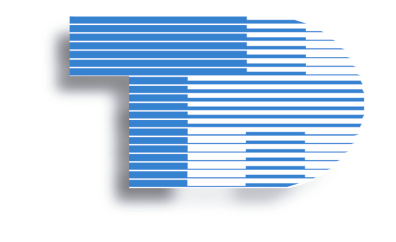 Timmins and District Hospital is currently recruiting qualified applicants for the following position:Part-time Registered Pharmacy TechniciansPosition Summary:To perform technical and clerical duties related to providing drugs to patients including performing best possible medication histories and medication reconciliation; to assist pharmacists in providing pharmaceutical care according to established limits, and to receive pharmaceuticals and to distribute patient medications to the appropriate patient care areas.  To dispense medications in unit dose packages using an Automatic Tablet Packaging Machine (PACMED).  To enter patient orders into computer.  To prepare I.V and chemotherapeutic dosage forms and hazardous medications under pharmacist's supervision.Position Requirements:Must be a Registered Pharmacy Technician with the Ontario College of Pharmacists.1-3 years previous experience in hospital pharmacy would be an asset.Previous experience with total parenteral nutrition, IV and Chemotherapeutic preparation would be considered an asset.Knowledge and skills to operate the Pharmacy computer system (Meditech) considered an asset.Must possess the ability to perform under stress.Experience in narcotic and controlled drug inventory procedures.Must possess the patience, understanding and tact when dealing with staff and patients.Employment history which demonstrates regular attendance at work.Bilingualism (French and English) would be considered an asset.Interested applicants must submit their résumé by Department of Human Resources, Timmins and District Hospital, 700 Ross Avenue East, Timmins, Ontario, P4N 8P2.  Telephone (705) 267-6371; Fax (705) 360-6008; Attention: Kayla Kampman, email kkampman@tadh.com .Timmins and District Hospital will provide accommodations for applicants with disabilities during the recruitment process.We thank all applicants for their response; however, only those selected for an interview will be contacted.EXEMPLARY CARE TO NORTHERNERSWORKING TOGETHER WITH OUR PARTNERS TO IMPROVE THE HEALTH OF NORTHERNERS